Squirrels – English 06.05.20Year 2If you wish to continue with Oak academy lessons please see option 1, otherwise go straight to option 2.Option 1Log on to the following link and complete the activity.https://www.thenational.academy/year-2/english/to-identify-and-use-adverbs-year-2-wk1-4Option 2Year 1Imagine you went to bed and when you woke up, you had shrunk to the size of a flower! Write some sentences on what might happen next!Challenge Can you write a story explaining what happened next?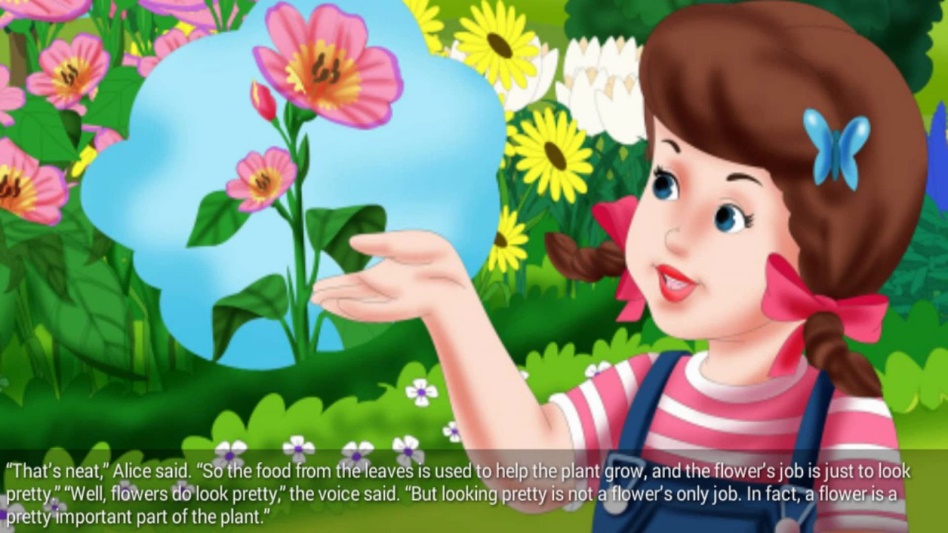 Think of different questions you could ask about the picture. Here are your question words:Who, what, when, where, why, how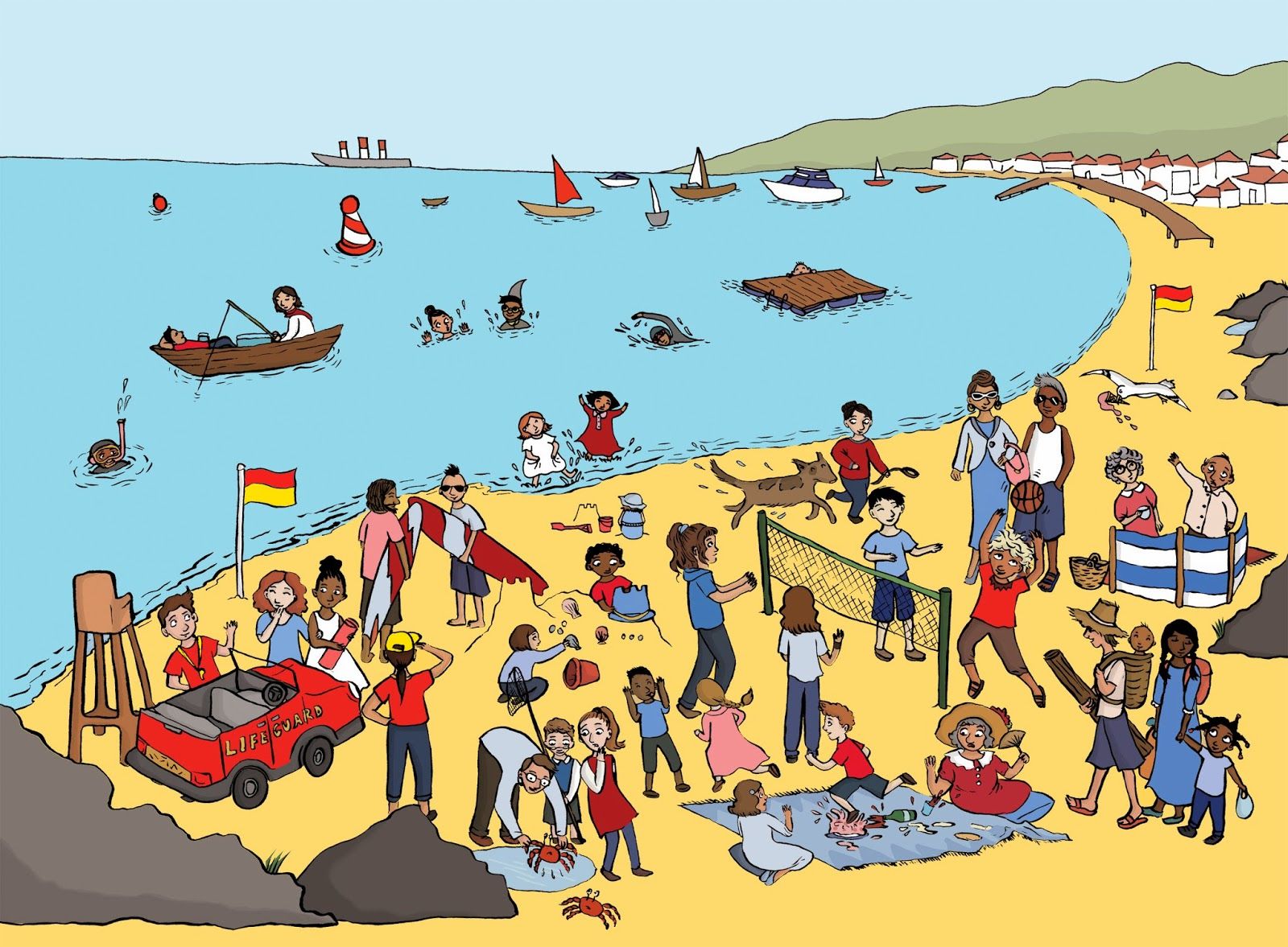 Word bank:Beach, sea, sandcastle, lighthouse, café, picnic, sunny, swim, beach hut, boat, seagull, paddle